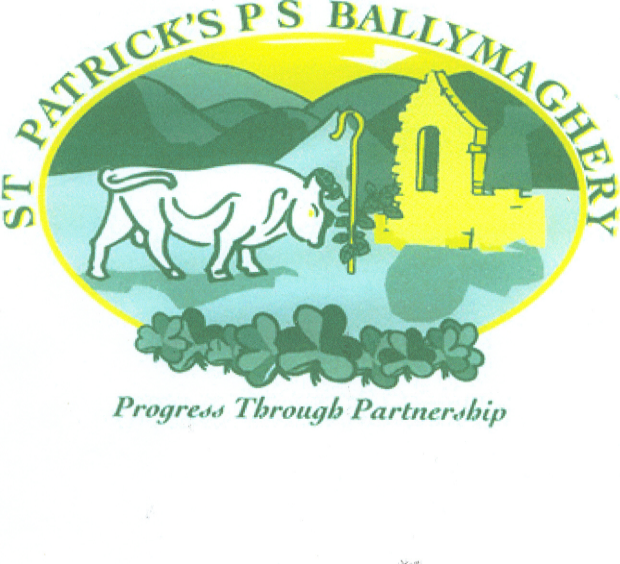 Pupil/Parent/SchoolAgreement2020 - 2021Progress Through PartnershipWe as a school will:Care for your child’s safety, well-being, happiness and moral welfare within the framework of a Catholic school environment.Be open and welcoming and offer opportunities for you to become involved in the life of the school.Adhere to the mission statement of the school.Provide a balanced curriculum and meet the individual needs of your child.Ensure that your child achieves his/her full potential as a valued member of the school community.Contact parents if there is a recurring problem with attendance, punctuality or equipment.Let parents know about any concerns or problems that affect their child’s work or behaviour.Implement our Anti-Bullying Policy and work to promote an anti-bullying ethos in the school.Send home termly progress tests and an annual report.Set, mark and monitor homework.Arrange Parent/Teacher Meetings during which progress will be discussed.Keep parents informed about school activities through the app and website which will display all information, letters, news, policies and other relevant documents.Ask parents to sign this renewal agreement at the start of each year.Principal: 					Date:  						Pupil/Parent/School Agreement 2020-2021I, as my child’s parent will:See that my child goes to school regularly, on time, wearing school uniform and properly equipped.Inform the school should my child be absent from school, preferably by telephone on the day or by letter to the class teacher.Send the correct amount of dinner money to school each Monday, clearly labelled in an envelope.Enter the school by the buzzer gate, use only the Main Entrance and report to reception on arrival at school.Speak to Miss Lawless if I have a concern about my child so that the issue can be dealt with in an effective and efficient manner.Make an appointment when I wish to speak to my child’s class teacher.Support the school’s policies and guidelines for behaviour.Support my child in homework and other opportunities for home learning. Sign completed homework and Reading Record each night.Attend any parent/teacher meetings organised and discussions relating to my child’s progress.Agree to my child being recorded at the school performances and other school activities and be aware that the webcam in the church will be live during sacramental preparations, ceremonies and masses. Agree to my child participating in outdoor play and outdoor activities linked to the curriculum.  This may include walks outside the school grounds, in the village and in the locality of Hilltown.Agree to my child being changed in the event of a toileting accident, in line with the school Intimate Care Policy.Support the implementation of the schools’ E-Safety Policy and the Acceptable Use of the Internet Agreement.Ensure that my child does not bring mobile phones or other electronic devices or games to school.Read the school’s Safeguarding and Child Protection Policy which I receive biennially and the Safeguarding Leaflet which I receive yearly.Parents/Guardians: 					Date:  							As a pupil of St Patrick’s I have rights and these rights bring responsibilities. Therefore I will try to follow the Pupil code of Conduct:Pupil code of ConductGOLDEN RULE“TREAT OTHERS AS YOU YOURSELF WOULD LIKE TO BE TREATED AND TREAT PROPERTY WITH RESPECT”The children in our school will:1.  Walk calmly at all times when moving throughout the school. (Class lines to right of the corridor or path).2.  Be obedient and have respect for all the adults in the school.3.  Take good care of school property, particularly books issued to them.4.  Arrive at school on time and have a note signed by a parent/guardian or a phone call to account for any absence from school.5.  At all times, behave in a manner which will not cause injury to themselves or others.6.  Have homework completed, signed and handed in on time.7.  Wear proper school uniform (P.E. gear must be worn only on P.E days or when sporting activities are scheduled).8.  Follow the Dinner Hall Guidelines and School Safety Guidelines.In addition to this I will:Bring all equipment I need every day.Wear no jewellery (apart from stud earrings), nail varnish or make-up to school.Do all my work to the best of my ability.Respect others and be helpful and polite.If I have any problems I will tell my teacher or Miss Una Lawless, Mrs Orla Reavey or Ms Maeve McNeill, who are always there to listen to me.  I can also go to the other Safeguarding and Child Protection Team members who are Mr Plunkett Mc Conville and Mr Shay Flanagan.Pupil: 					Date: 					